RESOLUCIÓN NÚMERO CIENTO CATORCE, NÚMERO CORRELATIVO MIGOBDT-2017-0117. UNIDAD DE ACCESO A LA INFORMACIÓN DEL MINISTERIO DE GOBERNACIÓN Y DESARROLLO TERRITORIAL. San Salvador, a las diez horas con treinta minutos del día  diecisiete de julio de dos mil diecisiete. CONSIDERANDO: I. Que habiéndose presentado solicitud a la  Unidad de Acceso a la Información  de esta Secretaria de Estado por: ------------------------------------------------------------------------, el día 6 de julio  del año 2017. En la cual requiere: “Copia de los Estatutos Financieros de los años 2009, 2010, 2011 y 2012 de la Asociación Propietarios de Villas de Salinitas III "AVISAL" II. Que la referida solicitud cumple con todos los requisitos establecidos en el artículo 66 de la Ley de Acceso a la Información Pública (LAIP) y  el artículo 50 del Reglamento de la Ley antes citada, asimismo, la información solicitada no se encuentra entre las excepciones enumeradas en los artículos 19 y 24 de la Ley y 19 de su Reglamento. III. Conforme artículo 70 de la LAIP, se trasladó la solicitud al Registro de Asociaciones y Fundaciones Sin Fines de Lucro, la que manifiesta: “(…) relativa a copia de estados financieros 2009 a 2012 de la “Asociación Propietarios de Villas de Salinitas III” – AVISAL. --Sobre el particular le informo que no se encontró entidad que responda a dicha denominación, existe la ASOCIACION DE PROPIETARIOS DE VILLAS DE SALINITAS – AVISALI, sin embrago, si fuera esta la entidad correcta, los estados financieros 2009, 2010, 2011 y 2012 de la misma, se encuentran en proceso de estudio y aún no están inscritos, por lo que de conformidad al correlativo número 31 de la información reservada para este Ministerio, es imposible extender lo solicitado.”  IV. Que se verifico el índice de información clasificada como reservada en la cual se manifiesta  en el ítem 31: “Expedientes Contables en proceso de calificación de Estados Financieros, hasta su inscripción o resolución definitiva en su caso.”,  siendo conforme al Art. 19  letra “e” de  la Ley de Acceso a la Información Pública. Puede verificarse en: http://publica.gobiernoabierto.gob.sv/institutions/ministerio-de-gobernacion-y-desarrollo territorial/information_standards/indice-de-informacion-reservada.POR TANTO, conforme a las razones expuestas, el Art. 86 inc. 3° de la Constitución,  y los Arts. 2, 7, 9, 19, 50,  y 72 de la Ley de Acceso a la Información Pública, esta dependencia, RESUELVE: 1° Negar el acceso a la información con base a una clasificación de reserva preexistente. 2° se indica al solicitante que puede interponer recurso conforme al Art. 82 de la Ley de Acceso a la Información Pública. 3° Remítase la presente por medio señalado para tal efecto. NOTIFÍQUESE. JENNI VANESSA QUINTANILLA GARCÍAOFICIAL DE INFORMACIÓN AD-HONOREM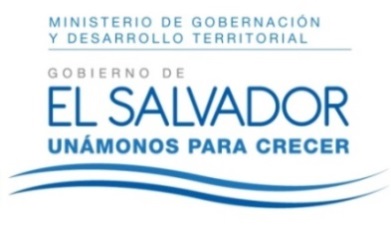 MINISTERIO DE GOBERNACIÓN Y DESARROLLO TERRITORIALREPÚBLICA DE EL SALVADOR, AMÉRICA CENTRALMINISTERIO DE GOBERNACIÓN Y DESARROLLO TERRITORIALREPÚBLICA DE EL SALVADOR, AMÉRICA CENTRALMINISTERIO DE GOBERNACIÓN Y DESARROLLO TERRITORIALREPÚBLICA DE EL SALVADOR, AMÉRICA CENTRAL